RELIGIONLITERACYMATHSTEMSPECIALS listen to Catholic Sprouts podcast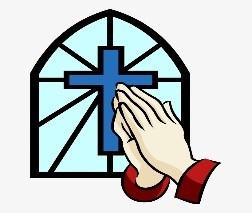 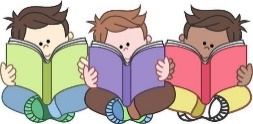 Read a book about summerPut on your swim suit and explore with water outside. How far can a hose sray? 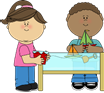 Plant a flower garden, or plant some seeds in a pot, water and set in the sun and watch them grow. 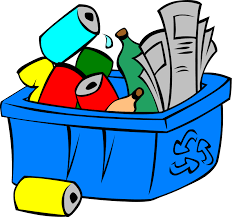 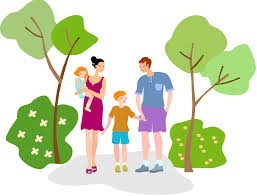 Go on a Treasure HuntSay a Thank You Prayer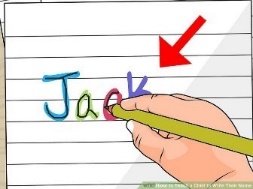 Practice name writing on your name sheet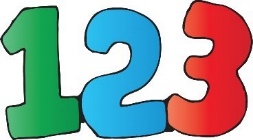 Sort coins by size, color, and value. Which pile has the most/least? Make an ice cream shop for your family. Make signs and a price list. Have ice cream, a scoop, sprinkles. Have your family be your customers. 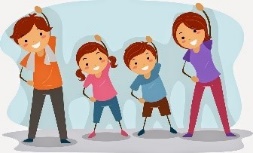 Do Ocean animal walks. Crawl like a crab, swim like a fish, etc. Pray the Our Father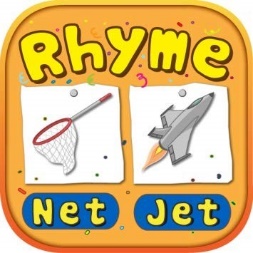 Use tiny treasures like gems to spell out your name and other words.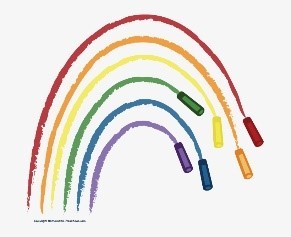 Make sidewalk paint, ¼ cup cornstarch,1/4 cup water, a few squirts of food coloring. Mix together. Build an obsticle course. Jump over stuffed animals, go through chairs, go around pots. Or build it outside.Make a pressed flowers picture with waxed paper or contact paper.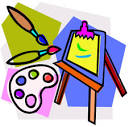  Pray the Hail MaryAct out a story. Use props and change you voice for different characters.                                     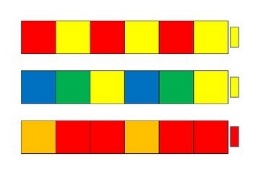 Blow bubbles. Use string to measure how far they travel.Build a “sand” castle with any supplies that you might have.Camp out in your backyard. Look at the stars at night.